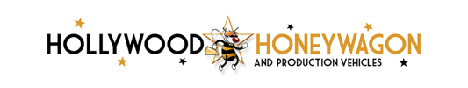 All-In-One Production TRAILER 40ʹDaily: $800.00 Weekly: $3,000.00Additional Charges:*$50 WiFi FeeDriver= additional $350/10hrs (non-union)[Fuel not included]Production Office 32ʹDaily: $350.00 Weekly: $850.00Additional Charges:Driver=   Additional $350/Day (non-union)Delivery and Pick Up $200 Each way (in the studio zone)[Fuel not included]All-In-One Production MOTORHOME 36ʹDaily: $750.00 Weekly: $2,800.00Additional Charges:*$50 WiFi FeeDriver= additional $350/10hrs (non-union)[Fuel not included]
Production Office Trailer 38’
Daily: $450.00 
Weekly: $1,200.00
Additional Charges: 
Driver = additional $350/10hrs (non-union)
Delivery and Pick Up $200 Each way (in the studio zone)
[Fuel not included]




4 Room Honeywagon 34ʹ (5th Wheel)
Daily: $400.00 
Weekly: $1,000.00
Additional Charges
Driver= additional $350/10hrs (non-union)
Delivery and Pick Up $200 Each way (in the studio zone)
[Fuel not included]


5 Room Honeywagon 36ʹ (5th Wheel)
Daily: $450.00 
Weekly: $1,200.00
Additional Charges:
Driver= additional $350/10hrs (non-union)
Delivery and Pick Up $200 Each way (in the studio zone)
[Fuel not included]6 Room Honeywagon 40ʹDaily: $500.0 Weekly:$1,400.00Additional Charges:Driver= additional $350/10hrs (non-union)Delivery and Pick Up $200 Each way (in the studio zone)[Fuel not included]

8 Room Honeywagon 65ʹ
Daily: $650.00 Weekly: $1,700.00
Additional Charges:
Driver= additional $350/10hrs (non-union)
[Fuel not included]


Multi Purpose Wardrobe/Office Trailer
Daily: $300
Weekly: $700.00
Additional Charges:
Driver= additional $350/10hrs (non-union)
Delivery and Pick Up $200 Each way (in the studio zone)
[Fuel not included]
Makeup-Wardrobe Combo Trailer 36’Daily: $350.00 
Weekly: $750.00Additional Charges:Driver= additional $350/10hrs (non-union)Delivery and Pick Up $200 Each way (in the studio zone)
[Fuel not included]Makeup-Wardrobe Combo Trailer 42’Daily: $400.00 
Weekly: $900.00Additional Charges:Driver= additional $350/10hrs (non-union)Delivery and Pick Up $200    Each way (in the studio zone)
[Fuel not included]Makeup Trailer 36’Daily: $300.00 
Weekly: $700.00Additional Charges:Driver= additional $350/10hrs (non-union)Delivery and Pick Up $200 Each way (in the studio zone)[Fuel not included]Wardrobe Trailer With LiftgateDaily: $400.00 
Weekly: $1000.00Additional Charges:Driver= additional $350/10hrs (non-union)Delivery and Pick Up $200 Each way (in the studio zone) [Fuel not included]

Ultra Star MOTORHOME 43ʹDaily: $1,100.00 Weekly: $3,600.00Additional Charges:*$50 WiFi FeeDriver= additional $350/10hrs (non-union)[Fuel not included]2 Room “Star” Trailer with Pop-Outs 40ʹDaily: $350.00 Weekly: $1,100.00Additional Charges: Driver= additional $350/10hrs (non-union)
Delivery and Pick Up $200    Each way (in the studio zone) [Fuel not included]3 Room “Star” Trailer 40ʹDaily: $350.00 Weekly: $1,100.00Additional Charges: Driver= additional $350/10hrs (non-union)
Delivery and Pick Up $200    Each way (in the studio zone) [Fuel not included] “PARTY POOPERS”2 Unit, 6 Unit, and 8 Units available.Call for details on pricing and availability.UPDATED RATE SCHEDULE 2020	